Вариант № 22622441. Статья, набранная на компьютере, содержит 16 страниц, на каждой странице 35 строк, в каждой строке 64 символа. Определите информационный объём статьи в кодировке Windows-1251, в которой каждый символ кодируется 8 битами.1) 280 байт2) 28 Кбайт3) 560 байт4) 35 Кбайт2. Для какого из приведённых имён ложно высказывание:(Третья буква гласная) ИЛИ НЕ (Последняя буква гласная)?1) Елена2) Татьяна3) Максим4) Станислав3. Между населёнными пунктами A, B, C, D, E построены дороги, протяжённость которых (в км) приведена в таблице.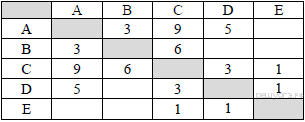 Определите длину кратчайшего пути между пунктами A и C. Передвигаться можно только по дорогам, протяжённость которых указана в таблице.1) 72) 83) 94) 124. Файл Растения_степей.doc хранился в каталоге С:\Красная_книга\Евразия\Россия. Пользователь, находившийся в этом каталоге, поднялся на уровень вверх, потом ещё на уровень вверх и создал папку Ботаника. Потом он переместил в созданный подкаталог папку Евразия вместе со всем содержимым. Каково стало полное имя файла Растения_степей.doc после перемещения?1) С:\Ботаника\Евразия\Россия\Растения_степей.doc2) С:\Красная_книга\Ботаника\Евразия\Россия\Растения_степей.doc3) С:\Ботаника\Евразия\Россия\Растения_степей.doc4) С:\Красная_книга\Ботаника\Россия\Растения_степей.doc5. Дан фрагмент электронной таблицы: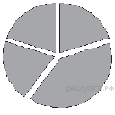 Какая из формул, приведённых ниже, может быть записана в ячейке A2, чтобы построенная после выполнения вычислений диаграмма по значениям диапазона ячеек A2:D2 соответствовала рисунку?1) =(С1-В1) *22) =D1*43) =B1-D14) =(C1-2*D1)/26. Исполнитель Чертёжник перемещается на координатной плоскости, оставляя след в виде линии. Чертёжник может выполнять команду Сместиться на (a, b) (где a, b — целые числа), перемещающую Чертёжника из точки с координатами (x, у) в точку с координатами (x + а, у + b). Если числа a, b положительные, значение соответствующей координаты увеличивается; если отрицательные — уменьшается.Например, если Чертёжник находится в точке с координатами (4, 2), то команда Сместиться на (2, −3) переместит Чертёжника в точку (6, −1).ЗаписьПовтори k разКоманда1 Команда2 КомандаЗКонецозначает, что последовательность команд Команда1 Команда2 КомандаЗ повторится k раз.Чертёжнику был дан для исполнения следующий алгоритм:Повтори 3 paзСместиться на (−2, −3) Сместиться на (3, 2) Сместиться на (−4,0)КонецНа какую одну команду можно заменить этот алгоритм, чтобы Чертёжник оказался в той же точке, что и после выполнения алгоритма?1) Сместиться на (−9, −3)2) Сместиться на (−3, 9)3) Сместиться на (−3, −1)4) Сместиться на (9, 3)7. Вася и Петя играли в шпионов и кодировали сообщения собственным шифром. Фрагмент кодовой таблицы приведён ниже: Расшифруйте сообщение, если известно, что буквы в нём не повторяются:# + + ^ # # ^ # ^_____________________Запишите в ответе расшифрованное сообщение.8. В программе «:=» обозначает оператор присваивания, знаки «+», «-», «*» и «/» — соответственно операции сложения, вычитания, умножения и деления. Правила выполнения операций и порядок действий соответствуют правилам арифметики. Определите значение переменной a после выполнения алгоритма:а := 2	а:=b := 4	b:=b := a/2*b	b:=a := 2*а + 3*b	a:=	________В ответе укажите одно целое число — значение переменной a.9. Запишите значение переменной s, полученное в результате работы следующей программы. Текст программы приведён на трёх языках программирования.10. В таблице Dat хранятся оценки (по десятибалльной шкале) студента по программированию за 8 прошедших с начала учёбы семестров (Dat[1] — оценка за первый семестр, Dat[2] — за второй и т. д.). Определите, что будет напечатано в результате выполнения следующего алгоритма, записанного на трёх алгоритмических языках.11.  На рисунке изображена схема соединений, связывающих пункты А, В, С, D, Е, F, G, Н. По каждому соединению можно двигаться только в одном направлении, указанном стрелкой. Сколько существует различных путей из пункта А в пункт Н? _______________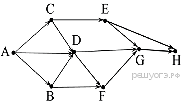 12. Ниже в табличной форме представлен фрагмент базы данных «Спортивный фестиваль»:Сколько дней (матчей) в данном фрагменте удовлетворяют условию(Очки команды «Звёздочка» > 1) И (Победитель = «Помидор»)?В ответе укажите одно число — искомое количество дней (матчей)._______________13. Переведите число FE из шестнадцатеричной системы счисления в двоичную систему счисления.14. У исполнителя Вычислитель две команды, которым присвоены номера:1. умножь на 32. вычти 1Первая из них увеличивает число на экране в 3 раза, вторая уменьшает его на 1.Составьте алгоритм получения из числа 1 числа 23, содержащий не более 5 команд. В ответе запишите только номера команд.(Например, 12212 – это алгоритмумножь на 3вычти 1вычти 1умножь на 3вычти 1,который преобразует число 3 в число 20.)Если таких алгоритмов более одного, то запишите любой из них._____________________________________________15. Файл размером 20 Мбайт передаётся через некоторое соединение за 140 секунд. Определите размер файла (в Мбайтах), который можно передать через это же соединение за 1 минуту 10 секунд. В ответе укажите одно число — размер файла в Мбайтах. Единицы измерения писать не нужно._____________________________________________16. Некоторый алгоритм из одной цепочки символов получает новую цепочку следующим образом. Сначала вычисляется длина исходной цепочки символов; если она нечётна, то удаляется первый символ цепочки, а если чётна, то в середину цепочки добавляется символ Т. В полученной цепочке символов каждая буква заменяется буквой, следующей за ней в русском алфавите (А — на Б, Б — на В и т. д., а Я — на А). Получившаяся таким образом цепочка является результатом работы алгоритма.Например, если исходной была цепочка НОГА, то результатом работы алгоритма будет цепочка ОПУДБ, а если исходной была цепочка СОН, то результатом работы алгоритма будет цепочка ПО.Дана цепочка символов КОЛ. Какая цепочка символов получится, если к данной цепочке применить описанный алгоритм дважды (т. е. применить алгоритм к данной цепочке, а затем к результату вновь применить алгоритм)? Русский алфавит: АБВГДЕЁЖЗИЙКЛМНОПРСТУФХЦЧШЩЪЫЬЭЮЯ.______________________________________________17. Доступ к файлу color.gif, находящемуся на сервере box.net, осуществляется по протоколу ftp. Фрагменты адреса файла закодированы буквами от А до Ж. Запишите последовательность этих букв, кодирующую адрес указанного файла в сети Интернет.A) ftp	Б) /	B) box.		Г) colorД) net	Е) .gif	Ж) ://	________________________18. В таблице приведены запросы к поисковому серверу. Для каждого запроса указан его код — соответствующая буква от А до Г. Расположите коды запросов слева направо в порядке возрастания количества страниц, которые найдёт поисковый сервер по каждому запросу. Для обозначения логической операции «ИЛИ» в запросе используется символ «|», а для логической операции «И» – «&».____________________________________________Вариант № 2262244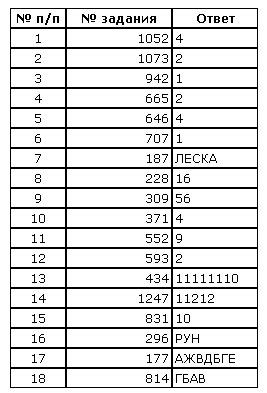 Вариант № 2262244Вариант № 2262244Вариант № 2262244ABCD157812=C1-2*D1=С1-А1=А1*2-В1ЖЕСАКЛ+#+^##^^##+Алгоритмический языкБейсикалгначцел s, ks := 0нц для k от 13 до 16s := s + 14кцвывод sконDIM k, s AS INTEGERs = 0FOR к = 13 TO 16s = s + 14NEXT kPRINT sАлгоритмический языкБейсикалгначцелтаб Dat[1:8]цел к, m, termDat[1] := 7Dat[2] := 7Dat[3] := 6Dat[4] := 8Dat[5] := 4Dat[6] := 5Dat[7] := 8Dat[8] := 7term:=1; m := Dat[1]нц для к от 2 до 8если Dat[к] > m тоm:= Dat[k]term := kвсеКЦвывод termКОНDIM Dat(8) AS INTEGERDat[1] = 7Dat[2] = 7Dat[3] = 6Dat[4] = 8Dat[5] = 4Dat[6] = 5Dat[7] = 8Dat[8] = 7term = 1: m = Dat(1)FOR k = 2 TO 8IF Dat(k) > m THENm = Dat(k)term = kEND IFNEXT kPRINT termENDДата матчаОчки команды«Звёздочка»Очки команды«Помидор»Победитель18.11.1221«Звёздочка»19.11.1234«Помидор»20.11.1231«Звёздочка»21.11.1221«Звёздочка»22.11.1212«Помидор»23.11.1221«Звёздочка»24.11.1202«Помидор»25.11.1223«Помидор»26.11.1210«Звёздочка»КодЗапросА(Умножение & Вычитание) | СложениеБ(Умножение | Вычитание) & СложениеВУмножение | Вычитание | СложениеГУмножение & Вычитание & Сложение